Formati Nr. 2/1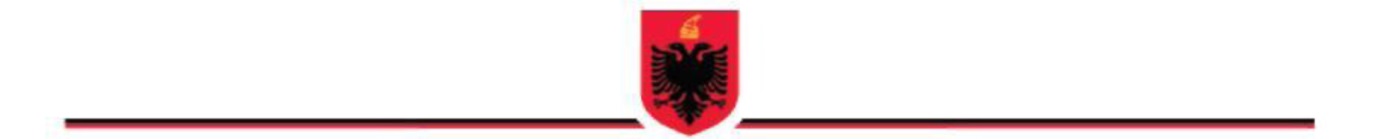 REPUBLIKA E SHQIPËRISËMINISTRIA XXXINSPEKTORATI SHTETËROR XXXDEGA RAJONALE E QARKUT ______________PROCESVERBAL INSPEKTIMI (aty për aty)   Nr. III/00000007/PV                                                                             Datë __/__/____/Bazuar në nenin 45 të ligjit nr. 10433, datë 16.06.2011 “Për inspektimin në Republikën ë Shqipërisë”.TË DHËNA TË PËRGJITHSHME:Emri i subjektit: _________________________	NIPT: ______________________Adresa/vendndodhja: ___________________________________________________Emri i Punëdhënësit: _____________________________________________________Masa urgjente:	                                                                  	____________________________________________________________________________________________________________________________________________________________________________________________________________________________________________________________________________________________________________Gjetjet e konstatuara në lidhje me masën urgjenteKa shkelje të kërkesave ligjore:		                                        	___________________________________________________________________________________________________________________________________________________________________________________________________________________________________________________________________________Gjetjet e konstatuara në këtë procesverbal bien në kundërshtim me kërkesat ligjore të parashikuara në nenin/et e ligjit/ve:____________________________________________________________________________________________________________________________________________________________________________________________________________________________________________________________________________________________________________     		Njoftimi i procesverbalit (aty për aty) subjektit të inspektimitFaktet dhe rrethanat e konstatuara të njoftuara subjektit me qëllimin e marrjes së masës urgjente:______________________________________________________________________________________________________________________________________________________Subjekti i inspektimit mund të paraqesë shpjegimet apo kontestimet përkatëse:_________________________________________________________________________________________________________________________________________________________________________________________________________________________________FORMALIZIMIKy procesverbal u mbajt sot më datën __/__/_____/ dhe pasi lexohet nënshkruhet si më poshtë:Inspektori/ët Shtetëror		                       Personi i autorizuar nga subjekti		______________________			            ____________________________  ______________________